9 марта день рождения первого космонавта Земли - Юрия Алексеевича Гагарина.
В нашем детском саду 28 прошел тематический день, посвященный Ю.А.Гагарину. Наши дошкольники познакомились с биографией первого космонавта планеты, узнали, что Юрий Гагарин во всем проявлял себя настоящим мужчиной, он был "целеустремленным и нацеленным на победу".
 	В совместной деятельности дети делали аппликацию, рисовали.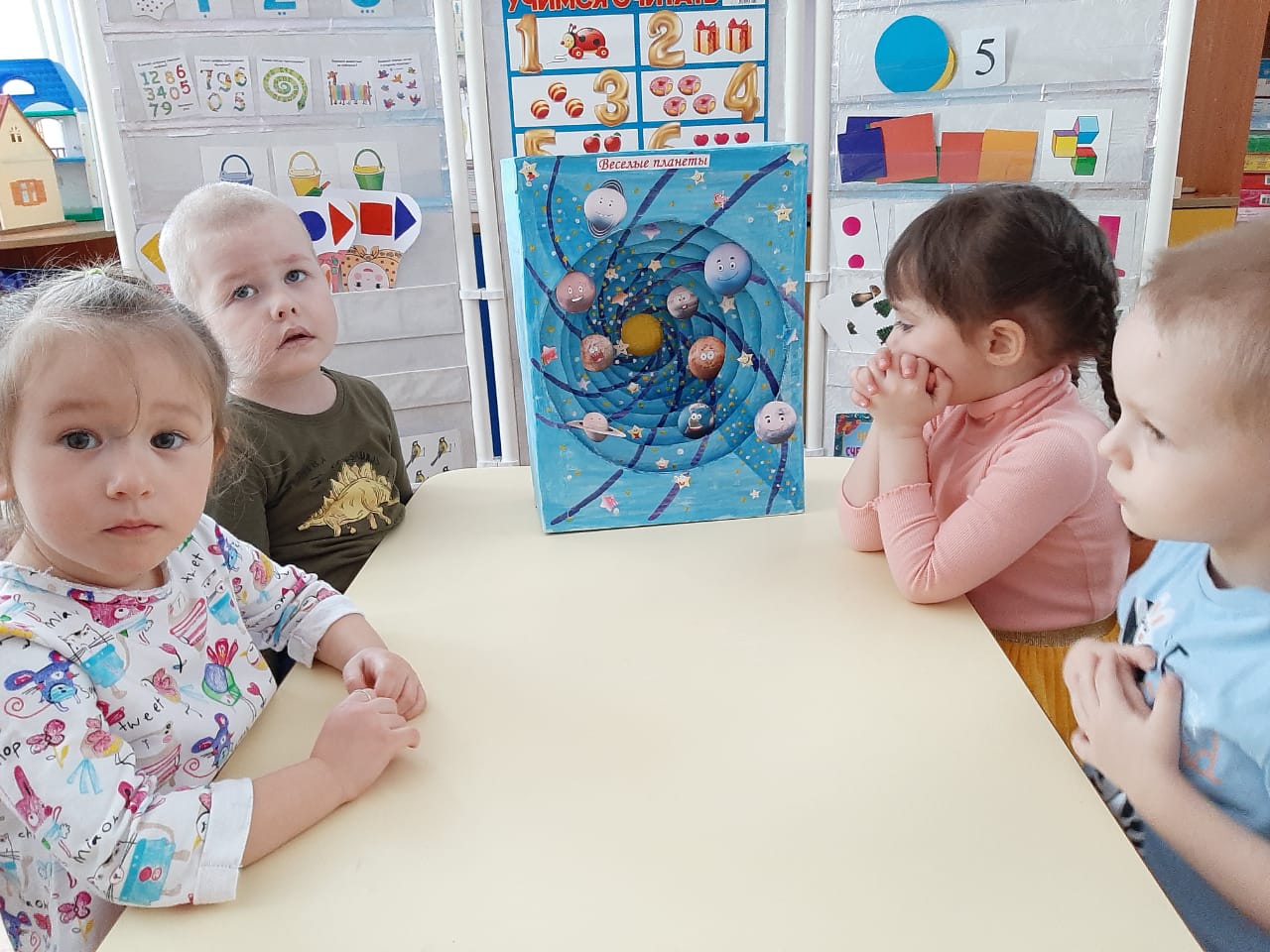 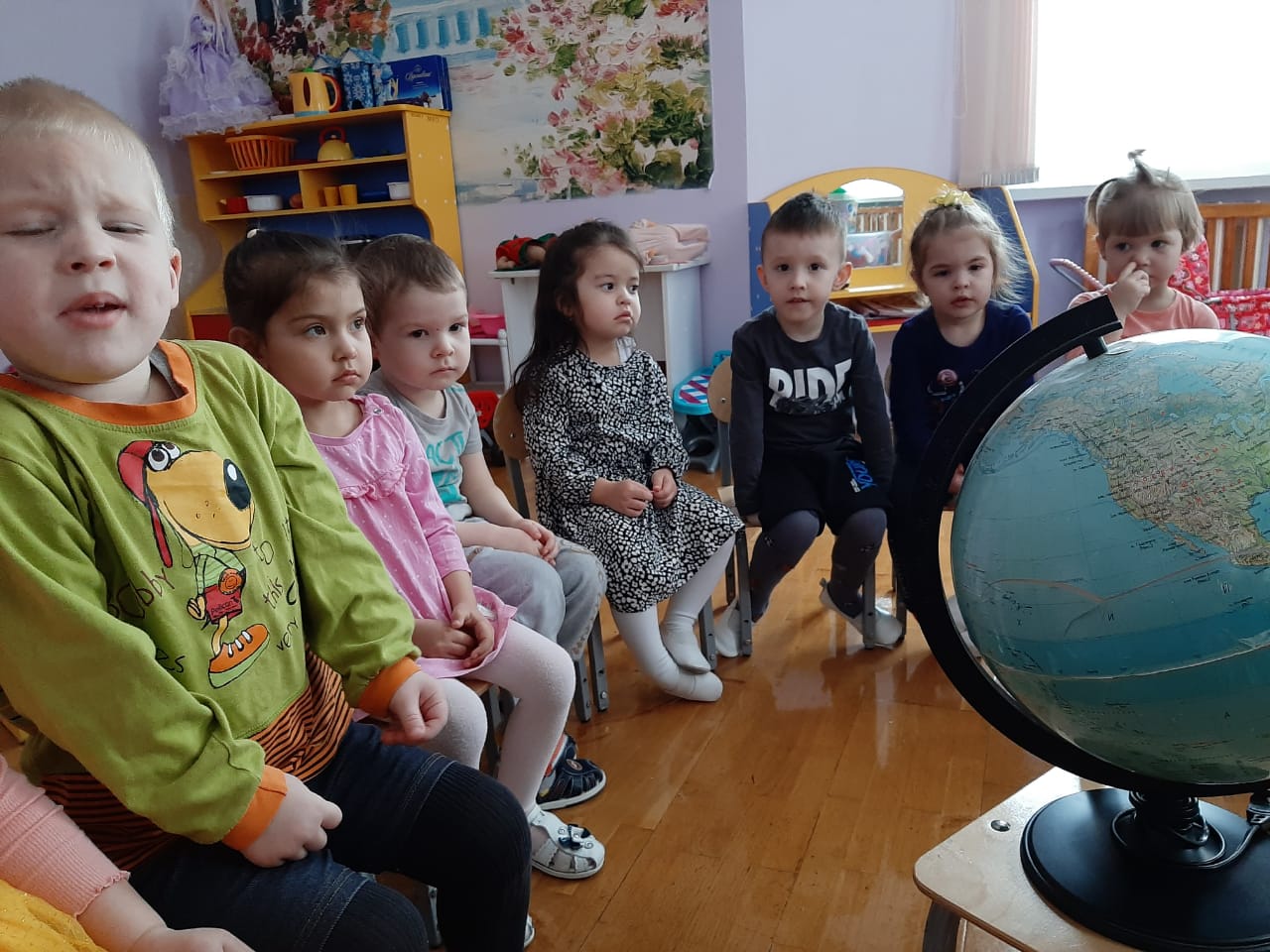 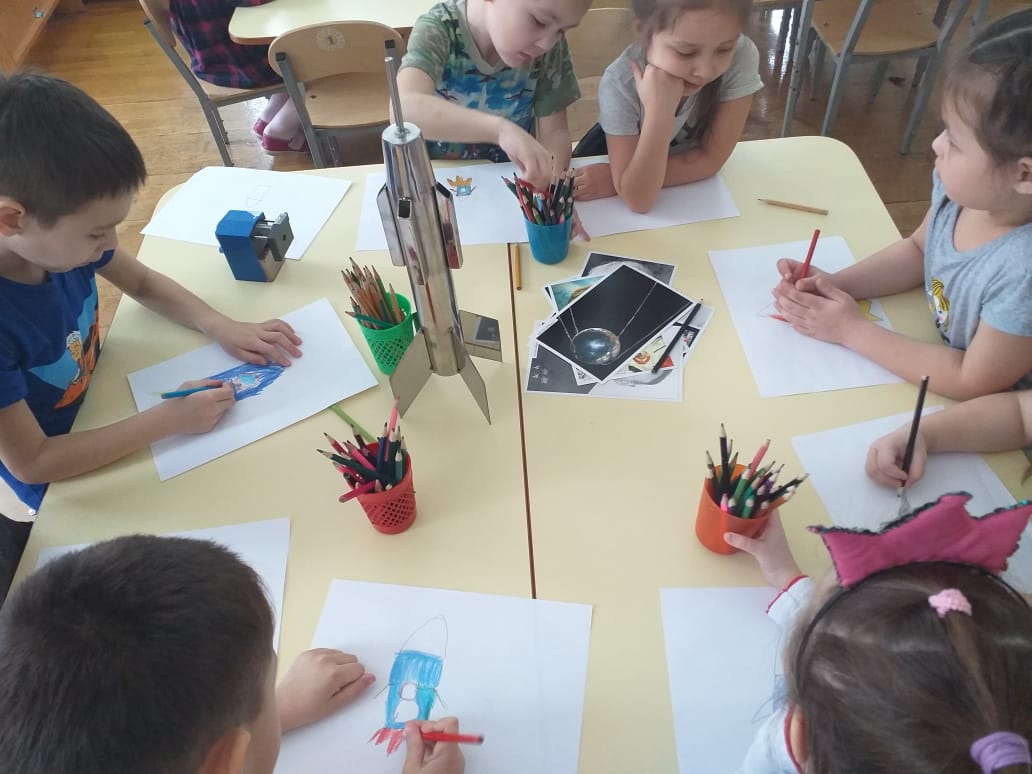 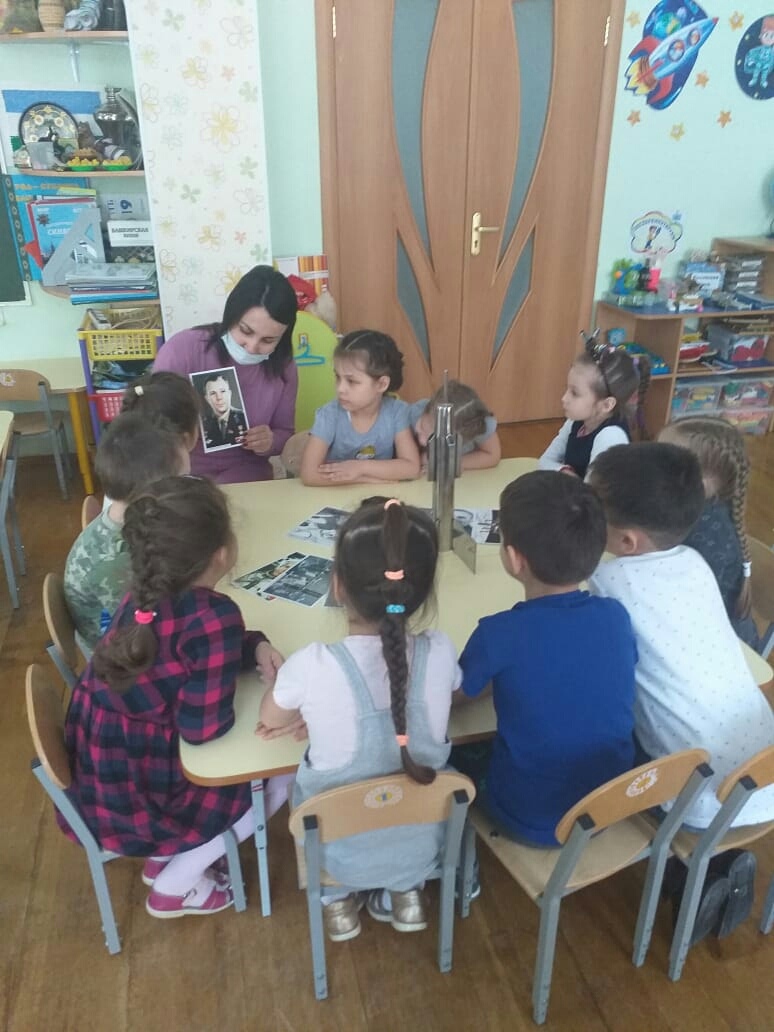 